: Technical Service SpecificationsRevision HistoryGerelateerde documentenDistributieIndexFiliationService: Technical Service Specifications	1Revision History	1Gerelateerde documenten	1Distributie	1Index	21	Doel van het document	22	Afkortingen	23	Overzicht van de dienst	33.1	Context	33.2	Algemeen verloop	33.3	Activiteitsdiagramma	44	Beschrijving van de gegevens	54.1	Afstamming (in stijgende lijn)	54.2	Afstamming in dalende lijn	54.3	Afstammingscodes	64.4	Interpretatie van het antwoord	65	Protocol van de dienst	75.1	Samenvatting van de webservice	76	Beschrijving van de uitgewisselde boodschappen	86.1	consultFiliation	86.2	consultDescendentFiliation	116.3	Status van het antwoord	147	Beschikbaarheid en performantie	157.1	Bij problemen	158	Open issues	159	Bijlagen	169.1	Functionele voorbeelden	169.2	XML Voorbeelden	19Doel van het documentDit is het begeleidend document bij de ‘FiliationService’ dienst ontwikkeld door de Kruispuntbank van de Sociale Zekerheid. Met deze dienst kunnen de persoonsgegevens in het Rijksregister worden geconsulteerd die betrekking hebben tot de afstamming. De Kruispuntbank van de Sociale Zekerheid stelt deze dienst ter beschikking van Openbare Instellingen van Sociale Zekerheid, haar partners, die gemachtigd zijn om te werken met de betrokken gegevens. Deze dienst volgt de SOA standaarden van de KSZ.AfkortingenOverzicht van de dienstContextMet de dienst FiliationService kunnen de gegevens m.b.t. afstamming in het Rijksregister worden geconsulteerd. Het gaat om de gegevens in informatietype 110 (afstamming) en 114 (afstamming in dalende lijn). De KSZ-registers bevatten geen gegevens hierover, het is dus niet mogelijk om een consultatie te doen voor Bisnummers. De dienst geeft alle gegevens terug, ook de afgesloten gegevens, bijgevolg is de consultatie met een Rijksregisternummer dat in het RAD-register zit wel mogelijk.Er zijn twee operaties voorzienconsultFiliation: voor het ophalen van de afstamming (in stijgende lijn)consultDescendentFiliation: voor het ophalen van de afstamming in dalende lijnDeze dienst voert geen interpretatie uit op de gegevens aangezien de KSZ geen authentieke bron is van deze gegevens. De verantwoordelijkheid voor de correcte interpretatie van de gegevens ligt volledig bij de klant. Bij vragen over de inhoud van de gegevens is het dan ook aangewezen het Rijksregister rechtstreeks aan te spreken.Algemeen verloopNadat de toegangscontrole (op basis van certificaat) en de wettelijke logging is gebeurd, komt een voorlegging binnen in de eigenlijke dienst. Deze doetSyntaxvalidatie van de voorleggingIntegratiecontrole en validatie van de wettelijke contextValidatie van de status en het type van het INSZConsultatie van RijksregisterConsultatie van de indicator overlijden, indien gewenstAntwoord opmaken en terugsturenDe partner moet een machtiging hebben voor het opgevraagde informatietype. Slechts wanneer voldaan is aan de machtiging, mag de autorisatie worden gegeven aan de bepaalde operatie.IntegratiecontroleDe organisatie die met deze dienst persoonsgegevens opvraagt moet in het verwijzingsrepertorium gekend zijn als gegevensontvanger voor de dienst. De persoon van wie gegevens worden opgevraagd moet ingeschreven zijn in het personenrepertorium voor de opvragende organisatie en voor een hoedanigheid die verbonden is met de “legal context” opgegeven in de voorlegging.Validatie INSZDe opgevraagde INSZ moet geldig zijn, dus syntactisch correct. Het moet gekend zijn in het Rijksregister en verbonden zijn aan een dossier dat niet geannuleerd is. Het INSZ moet een Rijksregisternummer zijn (uit het Rijksregister of RAD-register), het mag geen Bisnummer zijn.Wanneer het INSZ vervangen is, wordt verder gegaan met het nieuwe INSZ, het antwoord zal een aanduiding bevatten dat de gegevens van het vervangende INSZ worden teruggegeven.Indicator overlijdenKSZ houdt een databank bij van de personen in het Rijksregister met minimale informatie over deze personen, zoals de indicatie of de persoon is overleden (maar geen plaats of datum).In deze dienst is het mogelijk om bijkomend informatie te krijgen over elk kind (of ouder) of het overleden is of niet. Indien men deze bijkomende informatie wil ontvangen, kan dit worden aangegeven in de voorlegging.De informatie zelf komt niet uit het Rijksregister, maar uit de databank bijgehouden door de KSZ om redenen van performantie (dit gegeven moet voor elk kind apart worden opgevraagd). Dit is dus geen informatie uit de authentieke bron, vandaar de term “indicator”. Voor een geldige controle is het best de consultatiediensten “registers” (bijv. PersonService) te gebruiken.Indien de databank bij de KSZ niet beschikbaar is, zullen de gegevens zonder de indicator worden teruggegeven. Wanneer geen INSZ aanwezig is voor een persoon in het antwoord, zal voor deze persoon geen indicator kunnen worden teruggegeven.Om deze indicator op te vragen is een specifieke machtiging noodzakelijk. KSZ moet hiervan op de hoogte worden gebracht om de autorisatie in orde te kunnen brengen.Activiteitsdiagramma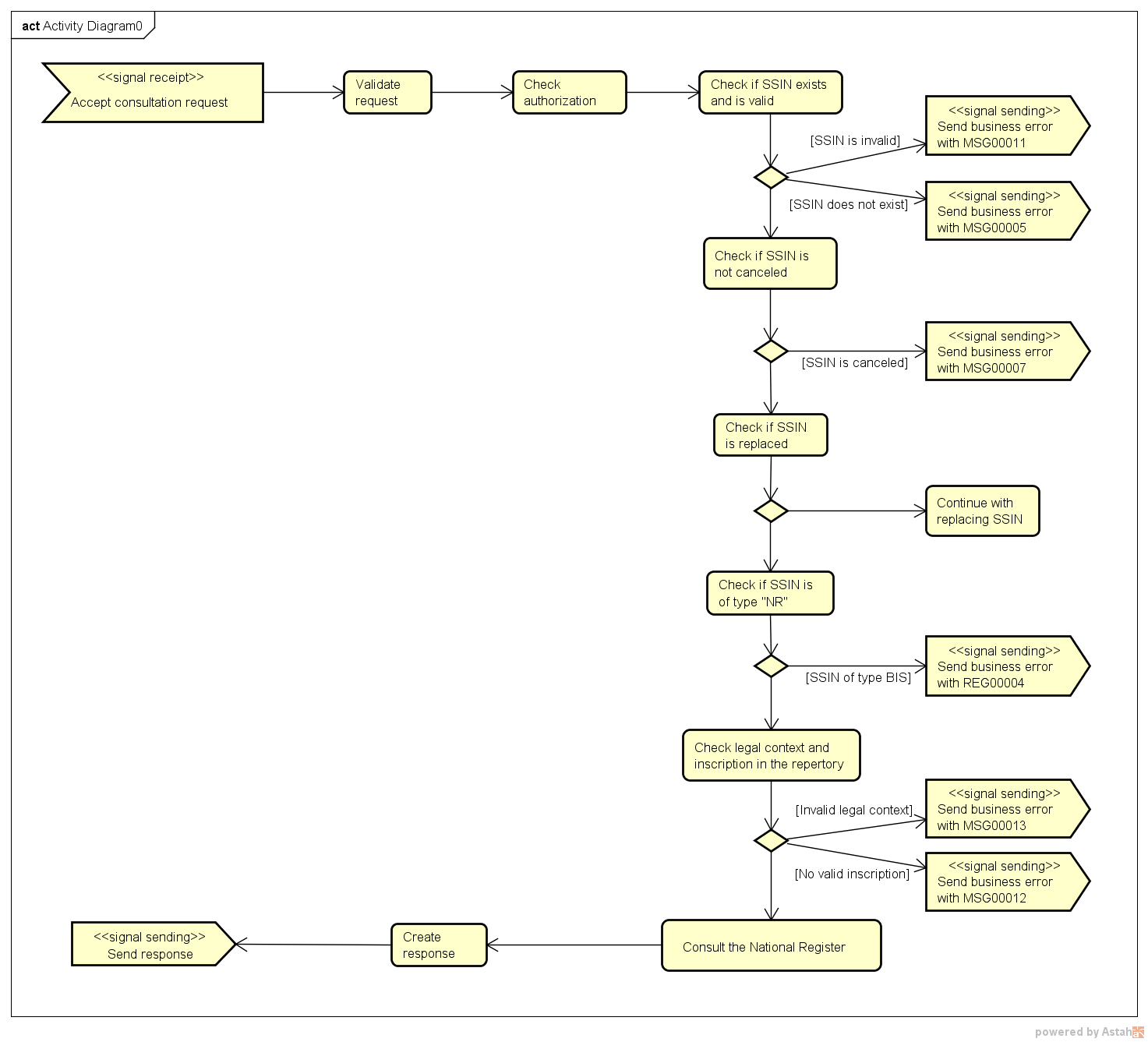 Beschrijving van de gegevensDe gegevens die worden teruggegeven door deze dienst zijn afkomstig uit het Rijksregister en worden niet door de KSZ geïnterpreteerd. Bij problemen met deze gegevens moet men zich richten tot het Rijksregister voor verduidelijking. §9.1 bevat enkele voorbeelden die het Rijksregister zelf heeft aangeleverd.Afstamming (in stijgende lijn)Afstamming (in stijgende lijn) [0..*]Identificatie ouder 1 (optioneel)INSZ of niet-INSZ referentieNaamFamilienamenVoornamen (optioneel)Identificatie ouder 2 (optioneel)INSZ of niet-INSZ referentieNaamFamilienamenVoornamen (optioneel)Wijze van afstammingCodeOmschrijvingen (in 2 talen)AktenummerPlaats (van geboorte of van de overschrijving van een akte of van een vonnis in de registers van de Burgerlijke Stand)GemeentecodeNaam gemeenteCommentaarzone (rechterlijke beslissing)Aanvangsdatum (registratiedatum)Vervaldatum (optioneel)Afstamming in dalende lijnAfstamming in dalende lijn [0..*]Identificatie afstammeling in de eerste graadINSZ of niet-INSZ referentieGeboortedatum (optioneel)Naam (optioneel)FamilienamenVoornamenWijze van afstammingCodeOmschrijving (in 2 talen)RechtvaardigingCodeBeschrijvingAktenummerPlaats (van geboorte of van de overschrijving van een akte of van een vonnis in de registers van de Burgerlijke Stand)GemeentecodeNaam gemeenteAanvangsdatumVervaldatum (optioneel)AfstammingscodesDeze codes komen voor in zowel de stijgende als de dalende afstamming.Interpretatie van het antwoordDeze dienst geeft de gegevens terug zoals het Rijksregister ze aanlevert. Gebruikers van deze dienst dienen aandacht te besteden aan het correct interpreteren van de aangeleverde gegevens volgens de voor hen geldende wetgeving. Als leidraad geven we hier enkele aandachtspunten voor een correct interpretatie.Indien enkel de nog geldende afstammingen moeten worden genomen, dient men rekening te houden metde einddatumsnieuwe voorkomens met een code die een beëindiging aanduidt (bijv. nietigverklaring, herroeping)Een ouder heeft 0, 1 of meerdere voorkomens met telkens één kind. Er kunnen echter meerdere voorkomens zijn voor hetzelfde kind, bijvoorbeeld bij beëindiging/correctie van een situatieEen kind heeft 0, 1 of meerdere voorkomens met elk 0 tot 2 ouders0 ouders: bijvoorbeeld voor een vondeling1 ouder: bijvoorbeeld wanneer de aangifte is geregistreerd voor beide ouders apart (of wanneer slechts één ouder is gekend)2 ouders: bijvoorbeeld wanneer de erkenning door beide ouders samen gebeurde Protocol van de dienstDe communicatie zal door middel van SOAP-berichten in een beveiligde verbinding gebeuren. Meer informatie over de dienstgeoriënteerde architectuur is beschikbaar in [2]. Indien een partner nog geen toegang tot de SOA-infrastructuur van de KSZ beschikt, is een lijst met acties om toegang te krijgen en deze testen beschikbaar in [3].Samenvatting van de webserviceBeschrijving van de uitgewisselde boodschappenconsultFiliationAanvraag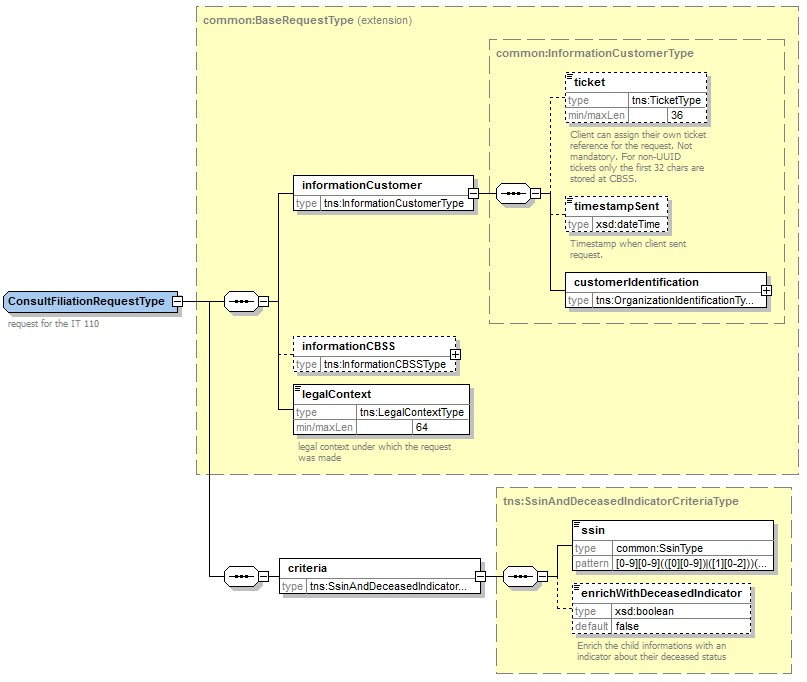 Elke voorlegging bevat steeds de volgende elementen:Antwoord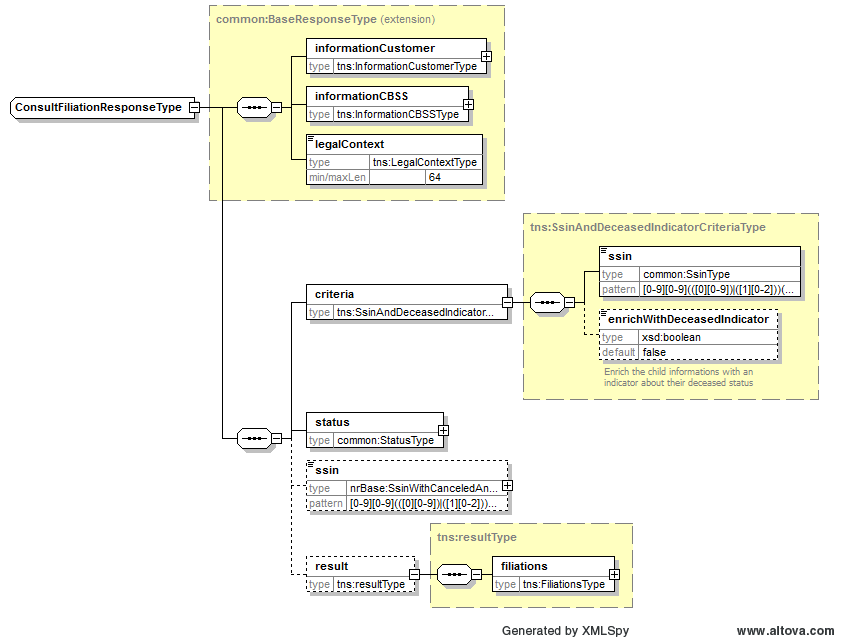 Elk antwoord bevat steeds de volgende elementen:Resultaat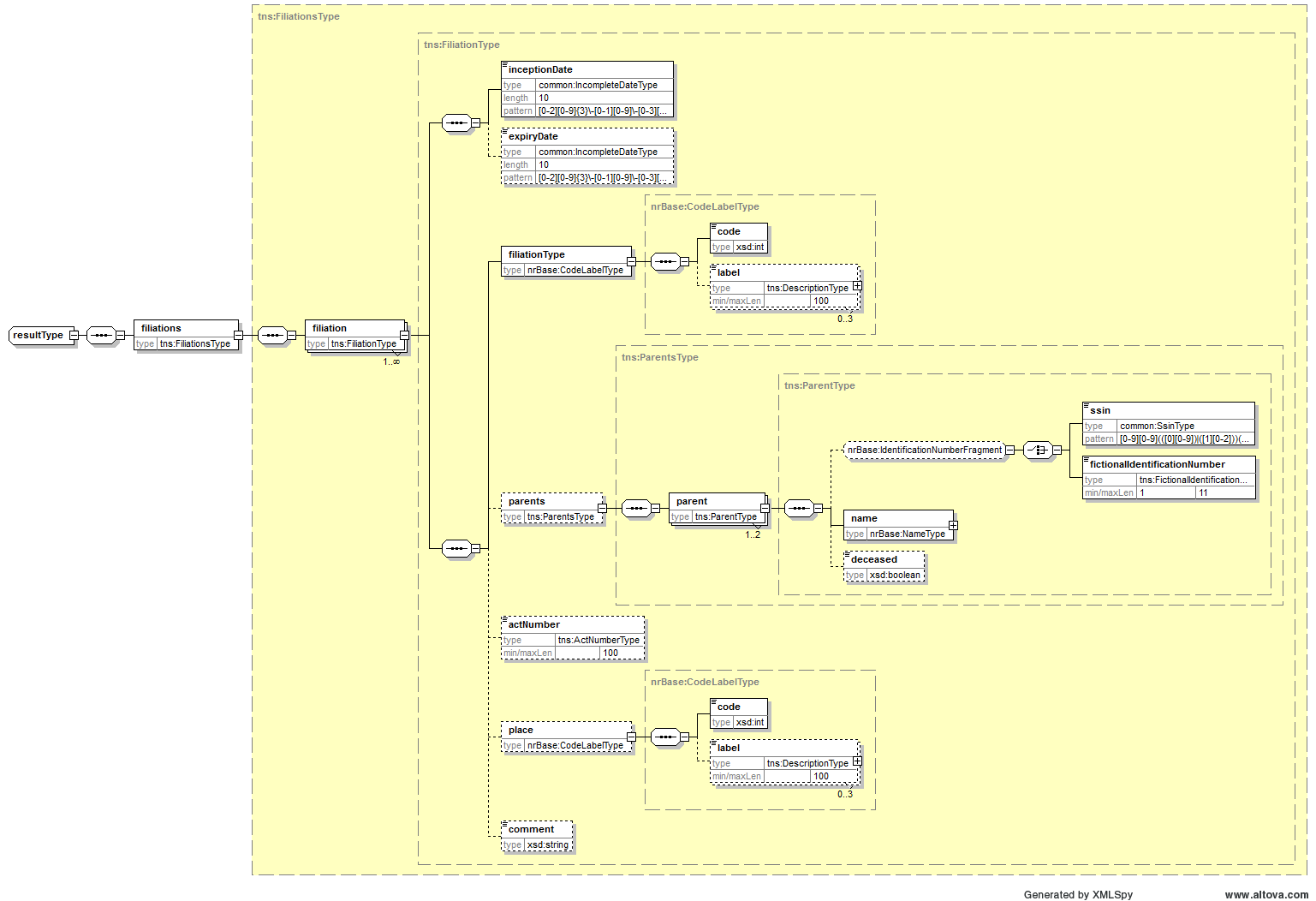 Het resultaten blok is enkel aanwezig als er data gevonden is en bestaat uit een blok “filiation” met een of meerdere “filiation” elementen. Een “filiation” blok bevat de volgende elementen:consultDescendentFiliationAanvraag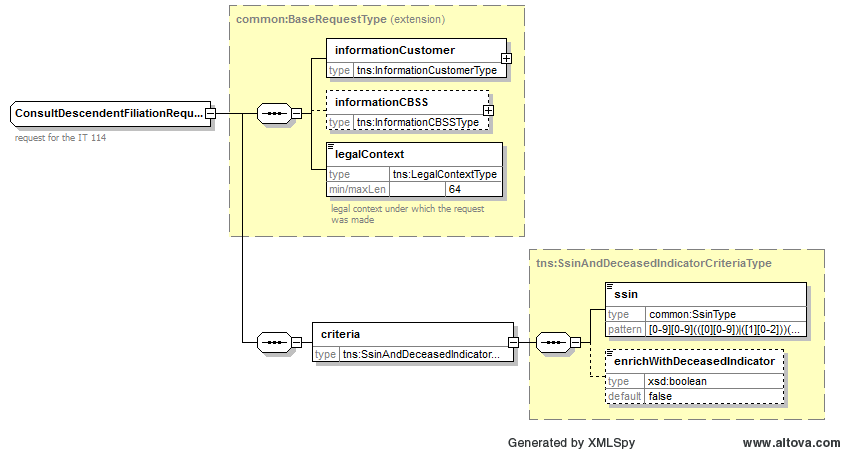 Elke voorlegging bevat steeds de volgende elementen:Antwoord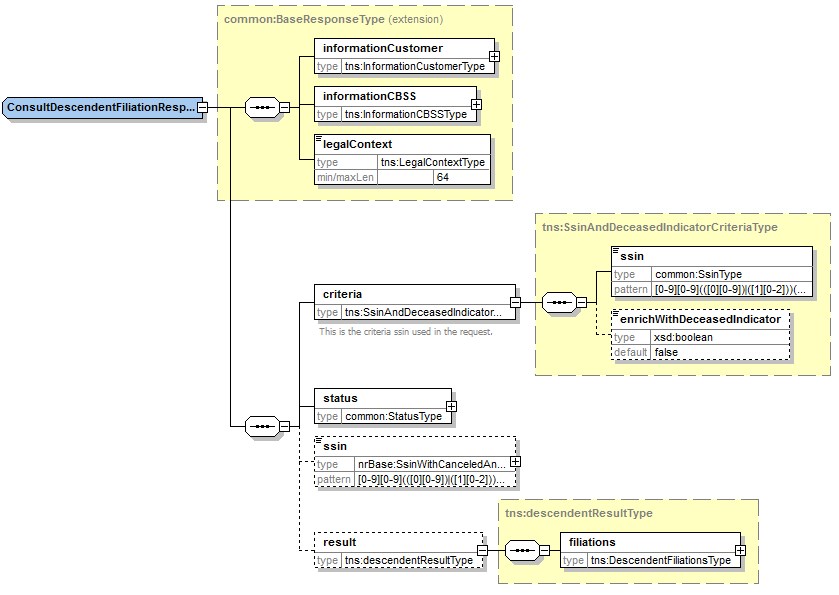 Elk antwoord bevat steeds de volgende elementen:Resultaat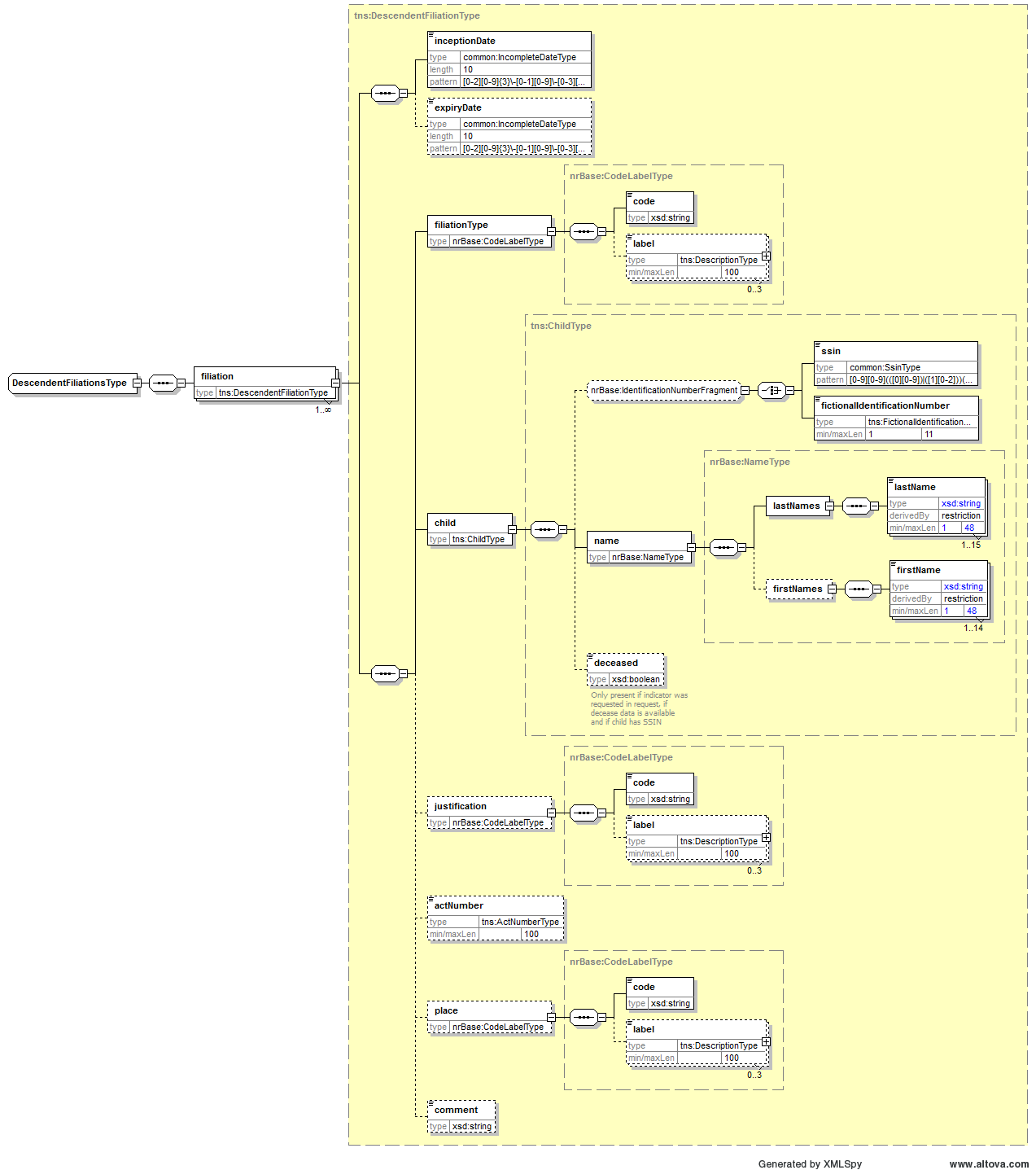 Het resultaten blok is enkel aanwezig als er data gevonden is en bestaat uit een blok “filiation” met een of meerdere “filiation” elementen. Een “filiation” blok bevat de volgende elementen:Status van het antwoordBij elk antwoord wordt een statusblok met een waarde en een code teruggegeven.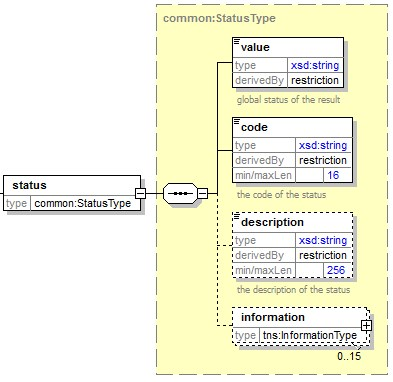 Mogelijke businessfoutenHieronder worden de mogelijke combinaties weergegeven.Technische foutenTechnische fouten worden teruggegeven als SOAP Fault.Beschikbaarheid en performantieDezelfde garanties voor beschikbaarheid worden gegeven als voor andere webservices van de KSZ. De performantie van de webservice wordt geschat op een gemiddelde doorlooptijd van 1 à 2 seconden per request. We verwijzen hiervoor naar de bestuursovereenkomst van de KSZ. De toegang tot het Rijksregister wordt niet gezien als doorlooptijd.Bij problemenIndien er problemen zijn met deze of een andere dienst, vragen wij u contact op te nemen met de service desk:via telefoon op het nummer 02-741 84 00 tussen 8 uur en 16 uur 30 op werkdagen,via e-mail op het adres: servicedesk@ksz-bcss.fgov.be ,Gelieve de volgende informatie over het probleem te voorzien:Voor online dienstenVraag- en antwoordbericht, of indien niet mogelijkTicket uit het bericht, dit is het KSZ-ticket (bij voorkeur) of de referentie van het bericht dat door de klant zelf in het bericht werd toegevoegdTijdstip van het requestDe omgeving waarin het probleem zich voordoet (acceptatie of productie)De naam van de dienst zoals aangeleverd door de KSZ, i.c. “”Meer informatie over de service desk vindt u op onze website.Open issuesBijlagenFunctionele voorbeeldenHieronder geven we enkele voorbeelden van mogelijke situaties die kunnen voorkomen, gezien vanuit het standpunt van de afstamming bij het kind.Voorbeeld kind uit ongehuwde oudersSituatie: Kind geboren op 16 juli 2000 uit ongehuwde ouders. De vader erkent het kind bij de geboorte. Deze erkenning geschiedt in de akte van geboorte.Resultaat: Inception date: 16/07/2000Filiation code: 11 (afstamming van moederszijde met erkenning door de vader bij de geboorte)Parents:parent 1: vader, aanwezig met enkel INSZparent 2: moeder, aanwezig met enkel INSZVoorbeeld adoptieSituatie: De ouders zijn niet geregistreerd in het Rijksregister. De akte van adoptie wordt op 10 januari 2000 verleden voor notaris Vandenberghe te Lokeren. De overschrijving van het vonnis van homologatie van volle adoptie vindt plaats op 17 december 2000 (code 15). Resultaat:Inception date: 17/12/2000Filiation code: 15 (volle adoptie)Parents:parent 1: vader, 57100899900, aanwezig met fictieve identificatie en naamparent 2: moeder, 59021300000, aanwezig met fictieve identificatie en naamAktenummer van registratie aanwezigNIS code van registratieCommentaar met informatie over adoptie akteVoorbeeld erkenning vader voor geboorteSituatie: Kind geboren op 16 juli 2000. De vader van het kind deed de erkenning reeds op 1 juli 2000. De naam van de moeder is opgenomen in de akte van geboorte. Dit resulteert in twee aparte voorkomens door de aparte registratie.Resultaat: 1ste voorkomenInception date: 01/07/2000Filiation code: 20 (afstamming van vaderszijde door erkenning)Parents:parent 1: vader, aanwezig met enkel INSZAktenummer van registratie aanwezigNIS code van registratie2de voorkomenInception date: 16/07/2000Filiation code: 12 (afstamming van moederszijde, vermelding in de akte van geboorte)Parents:parent 1: moeder, aanwezig met INSZ en naamVoorbeeld erkenning beide ouders voor geboorteSituatie: Kind geboren op 16 juli 2001. De vader en de moeder van het kind doen de erkenning allebei op 1 juli 2001. De erkenning door de moeder vóór de geboorte is in feite overbodig, omdat de vermelding van de naam van de moeder in de akte van geboorte de afstamming langs moederszijde vaststelt. Niettemin moet dan de registratie van de erkenning door de moeder geschieden. Merk op dat de ingangsdatums allebei die van de registratie zijn en niet van de geboorte.Resultaat:1ste voorkomenInception date: 01/07/2001Filiation code: 20 (afstamming van vaderszijde door erkenning)Parents:parent 1: vader, aanwezig met enkel INSZAktenummer van registratie aanwezigNIS code van registratie2de voorkomenInception date: 01/07/2001Filiation code: 13 (afstamming van moederszijde door erkenning)Parents:parent 1: moeder, aanwezig met enkel INSZAktenummer van registratie aanwezigNIS code van registratieVoorbeeld buitenechtelijk kindSituatie: Kind geboren op 16 juli 2002 uit een ongehuwde vrouw en een man, gehuwd met een andere vrouw. De vader erkent het kind op 20 juli 2002. De akte van erkenning wordt bij verzoekschrift ter homologatie neergelegd bij de Rechtbank van Eerste Aanleg van de woonplaats van het kind. Het verzoekschrift dateert van 4 augustus 2002. De homologatie wordt toegestaan op 15 september 2002 en wordt overgeschreven in de rand van de akte van erkenning op 25 september 2002. Ondanks de latere datum van de registratie, heeft de erkenning wel gevolgen vanaf 4 augustus 2002.Resultaat:1ste voorkomenInception date: 16/07/2002Filiation code: 12 (afstamming van moederszijde, vermelding in de akte van geboorte)Parents:parent 1: moeder, aanwezig met INSZ en naam2de voorkomenInception date: 25/09/2002Filiation code: 20 (afstamming van vaderszijde door erkenning)Parents:parent 1: vader, aanwezig met enkel INSZAktenummer van registratie aanwezigNIS code van registratieCommentaar over verzoekschrift met originele datum het verzoekschriftVoorbeeld afstamming moeder via rechtbankSituatie:Kind geboren op 16 juli 2002 in Frankrijk uit een ongekende vader. De naam van de moeder is niet vermeld in de akte van geboorte en zij doet geen erkenning. Het kind of zijn wettelijke vertegenwoordiger laat via vonnis de afstamming langs moederszijde vaststellen (rechtsvordering tot onderzoek naar het moederschap). Resultaat:1ste voorkomenInception date: 16/07/2002Filiation code: 18 (onbekende afstamming)Geen parents2de voorkomenInception date: 18/05/2002Filiation code: 21 (afstamming van moeders- en/of vaderszijde door vonnis)Parents:parent 1: moeder, aanwezig met enkel INSZAktenummer van registratie aanwezigNIS code van registratieCommentaar over vonnisVoorbeeld betwisting vaderschapSituatie: Kind geboren op 16 juli 2000 uit ongehuwde ouders. De vader erkent het kind op 4 augustus 2000. Een rechtsvordering tot betwisting van het vaderschap wordt ingeleid door de vader, die bewijst dat aan zijn toestemming een gebrek kleefde. De rechtbank vernietigt de erkenning op 15 februari 2001 en het vonnis wordt op 3 maart 2001 overgeschreven. Merk op dat deze nietigverklaring (code 23), niet leidt tot een vervaldatum voor andere voorkomens.Resultaat:1ste voorkomenInception date: 16/07/2000Filiation code: 12 (afstamming van moederszijde, vermelding in de akte van geboorte)Parents:parent 1: moeder, aanwezig met INSZ en naam2de voorkomenInception date: 04/08/2001Filiation code: 20 (afstamming van vaderszijde door erkenning)Parents:parent 1: vader, aanwezig met enkel INSZAktenummer van registratie aanwezigNIS code van registratie3de voorkomenInception date: 03/03/2001Filiation code: 23 (nietigverklaring van de afstamming van moeders- en/of vaderszijde)Parents:parent 1: vader, aanwezig met enkel INSZAktenummer van registratie aanwezigNIS code van registratieCommentaar over vonnisVoorbeeld ouder met fictief identificatienummerSituatie: De ouders zijn gehuwd, maar de moeder is niet opgenomen in het Rijksregister. Er wordt een kind geboren uit huwelijk op 17 februari 2000 (code 10).Resultaat:Inception date: 17/02/2000Filiation code: 10 (kind geboren uit het huwelijk)Parents:parent 1: vader, aanwezig met INSZparent 2: moeder, aanwezig met fictief identificatie nummer 68051700000 en naamVoorbeeld niet erkend natuurlijk kindSituatie: Een niet erkend natuurlijk kind wordt geboren op 2 januari 1983. De moeder is opgenomen in het Rijksregister (code 02). Resultaat:Inception date: 02/01/1983Filiation code: 02 (niet erkend natuurlijk kind)Parents:parent 1: moeder, aanwezig met INSZXML VoorbeeldenConsultFiliation - voorlegging<soapenv:Envelope xmlns:soapenv="http://schemas.xmlsoap.org/soap/envelope/" xmlns:v1="http://kszbcss.fgov.be/intf/FiliationService/v1">   <soapenv:Header/>   <soapenv:Body>      <v1:consultFiliationRequest>         <informationCustomer>            <customerIdentification>               <sector>**</sector>               <institution>*</institution>            </customerIdentification>         </informationCustomer>         <legalContext>*********</legalContext>         <criteria>            <ssin>*********25</ssin>         </criteria>      </v1:consultFiliationRequest>   </soapenv:Body></soapenv:Envelope>ConsultFiliation - Voorbeeld antwoord<soapenv:Envelope xmlns:soapenv="http://schemas.xmlsoap.org/soap/envelope/">   <soapenv:Header/>   <soapenv:Body>      <external:consultFiliationResponse xmlns:external="http://kszbcss.fgov.be/intf/FiliationService/v1">         <informationCustomer>            <customerIdentification>               <sector>**</sector>               <institution>*</institution>            </customerIdentification>         </informationCustomer>         <informationCBSS>            <ticketCBSS>e72dc00b-53c5-4368-bf45-895b25e0870f</ticketCBSS>            <timestampReceive>2016-09-13T13:08:04.839Z</timestampReceive>            <timestampReply>2016-09-13T13:08:08.121Z</timestampReply>         </informationCBSS>         <legalContext>*********</legalContext>         <criteria>            <ssin>*********25</ssin>         </criteria>         <status>            <value>DATA_FOUND</value>            <code>MSG00000</code>            <description>Treatment successful</description>         </status>         <ssin>*********25</ssin>         <result>            <filiations>               <filiation>                  <inceptionDate>1980-01-23</inceptionDate>                  <filiationType>                     <code>00</code>                     <label language="NL">wettig kind</label>                     <label language="FR">enfant légitime</label>                  </filiationType>                  <parents>                     <parent>                        <ssin>*********89</ssin>                        <name>                           <lastNames>                              <lastName>***********</lastName>                           </lastNames>                           <firstNames>                              <firstName>***</firstName>                              <firstName>******</firstName>                              <firstName>*****</firstName>                              <firstName>*****</firstName>                           </firstNames>                        </name>                     </parent>                     <parent>                        <ssin>*********27</ssin>                        <name>                           <lastNames>                              <lastName>*****</lastName>                           </lastNames>                           <firstNames>                              <firstName>****</firstName>                              <firstName>*****</firstName>                           </firstNames>                        </name>                     </parent>                  </parents>               </filiation>            </filiations>         </result>      </external:consultFiliationResponse>   </soapenv:Body></soapenv:Envelope>ConsultDescendentFiliation - voorlegging<soapenv:Envelope xmlns:soapenv="http://schemas.xmlsoap.org/soap/envelope/" xmlns:v1="http://kszbcss.fgov.be/intf/FiliationService/v1">   <soapenv:Header/>   <soapenv:Body>      <v1:consultDescendentFiliationRequest>         <informationCustomer>            <customerIdentification>               <sector>**</sector>               <institution>*</institution>            </customerIdentification>         </informationCustomer>         <legalContext>*********</legalContext>         <criteria>            <ssin>*********25</ssin>         </criteria>      </v1:consultDescendentFiliationRequest >   </soapenv:Body></soapenv:Envelope>ConsultDescendentFiliation - Voorbeeld antwoord<soapenv:Envelope xmlns:soapenv="http://schemas.xmlsoap.org/soap/envelope/">   <soapenv:Header/>   <soapenv:Body>      <external:consultDescendentFiliationResponse xmlns:external="http://kszbcss.fgov.be/intf/FiliationService/v1">         <informationCustomer>            <customerIdentification>               <sector>**</sector>               <institution>*</institution>            </customerIdentification>         </informationCustomer>         <informationCBSS>            <ticketCBSS>1992fe72-8663-473e-82b0-0d05c28d1581</ticketCBSS>            <timestampReceive>2016-09-13T13:11:33.696Z</timestampReceive>            <timestampReply>2016-09-13T13:11:34.357Z</timestampReply>         </informationCBSS>         <legalContext>*********</legalContext>         <criteria>            <ssin>*********25</ssin>         </criteria>         <status>            <value>DATA_FOUND</value>            <code>MSG00000</code>            <description>Treatment successful</description>         </status>         <ssin>*********25</ssin>         <result>            <filiations>               <filiation>                  <inceptionDate>2000-03-21</inceptionDate>                  <filiationType>                     <code>10</code>                     <label language="NL">kind geboren uit het huwelijk</label>                     <label language="FR">enfant issu du mariage</label>                  </filiationType>                  <child>                     <ssin>*********75</ssin>                     <name>                        <lastNames>                           <lastName>*************</lastName>                        </lastNames>                        <firstNames>                           <firstName>******</firstName>                        </firstNames>                     </name>                  </child>               </filiation>            </filiations>         </result>      </external:consultDescendentFiliationResponse>   </soapenv:Body></soapenv:Envelope>DateVersionDescriptionAuthor21/04/20160.1Initiële versieKSZ10/05/20160.2Correctie selectie gegevensgroepenKSZ20/05/20160.3VerduidelijkingenKSZ07/06/20160.4Aanvullen types afstamming en foutcodesKSZ14/06/20160.5Aanpassing type SSIN in schema antwoordKSZ17/06/20160.6Correctie type SSIN in schema antwoordKSZ13/09/20161.0Toevoegen activiteitendiagrammaToevoegen XML voorbeeldenKSZ13/09/20161.1Toevoegen optie overlijdensindicatorKSZ05/10/20161.1.1Aanpassing type ingangsdatum en einddatum naar onvolledige datum in schemaKSZ29/11/20161.1.2Toevoegen overlijdensindicator filiationServiceKSZ08/01/20191.1.3MSG00014 is nu een technische fout i.p.v. een business foutKSZ08/10/20191.1.4Correctie beschrijving van de gegevensKSZDocumentAuthor PID_AdditionalNRDataKSZBeschrijving dienstgeoriënteerde architectuur van KSZ https://www.ksz-bcss.fgov.be/nl/diensten-en-support/projectaanpak/dienstgeorienteerde-architectuurKSZLijst met acties om toegang te krijgen tot webservices-platform KSZ en de verbinding te testen.https://www.ksz-bcss.fgov.be/sites/default/files/assets/diensten_en_support/11soa_accesinfrastructurebcss_nl_doc.docKSZAlgemene documentatie over de berichtdefinities van KSZhttps://www.ksz-bcss.fgov.be/sites/default/files/assets/diensten_en_support/cbss_service_definition_nl.pdfKSZTSS_FiliationService_legalContextsKSZRevisie Bestemmelingen0.1[CBSS BA][CBSS AA][partner]0.2INSZIdentificatieNummer van de Sociale ZekerheidKSZKruispuntbank van de Sociale ZekerheidAfstammingscodes voor 6 juni 1987Afstammingscodes voor 6 juni 198700wettig kind01gewettigd kind02niet erkend natuurlijk kind03erkend natuurlijk kind04geadopteerd kind05gewettigd kind ingevolge adoptie06vondeling07natuurlijk kind ingevolge ontkenning08onbekende afstamming09nbepaalde afstammingAfstammingscodes vanaf 6 juni 1987Afstammingscodes vanaf 6 juni 198710kind geboren uit het huwelijk11afstamming van moederszijde met erkenning door de vader bij de geboorte12afstamming van moederszijde (vermelding in de akte van geboorte)13afstamming van moederszijde door erkenning14adoptie15volle adoptie16vondeling17afstamming van moederszijde ingevolge de nietigverklaring van de afstamming van vaderszijde18onbekende afstamming19onbepaalde afstamming20afstamming van vaderszijde door erkenning21afstamming van moeders- en/of vaderszijde door vonnis22afstamming van vaderszijde door nietigverklaring van de afstamming van moederszijde23nietigverklaring van de afstamming van moeders- en/of vaderszijde24herroeping van de adoptie.25kind geboren uit het huwelijk van twee vrouwen26afstamming van moederszijde met erkenning van de meemoeder bij de geboorte27afstamming van meemoederszijde door erkenning28afstamming van meemoederszijde en/of moederszijde door vonnisNaam van de dienstFiliationServiceFiliationServiceFiliationServiceWSDL/XSD + namespaceFiliationServiceV1.wsdl: http://kszbcss.fgov.be/intf/FiliationService/v1FiliationServiceV1.xsd : http://kszbcss.fgov.be/types/FiliationService/v1Common/CommonV3.xsd: http://kszbcss.fgov.be/types/common/v3BaseNRLegalDataV1.xsd: http://kszbcss.fgov.be/types/nrlegaldata/v1FiliationServiceV1.wsdl: http://kszbcss.fgov.be/intf/FiliationService/v1FiliationServiceV1.xsd : http://kszbcss.fgov.be/types/FiliationService/v1Common/CommonV3.xsd: http://kszbcss.fgov.be/types/common/v3BaseNRLegalDataV1.xsd: http://kszbcss.fgov.be/types/nrlegaldata/v1FiliationServiceV1.wsdl: http://kszbcss.fgov.be/intf/FiliationService/v1FiliationServiceV1.xsd : http://kszbcss.fgov.be/types/FiliationService/v1Common/CommonV3.xsd: http://kszbcss.fgov.be/types/common/v3BaseNRLegalDataV1.xsd: http://kszbcss.fgov.be/types/nrlegaldata/v1OperatiesconsultFiliationconsultDescendentFiliationconsultFiliationconsultDescendentFiliationconsultFiliationconsultDescendentFiliationBerichtenconsultFiliationRequestconsultFiliationResponseconsultFiliationFaultconsultDescendentFiliationRequestconsultDescendentFiliationResponseconsultDescendentFiliationFaultconsultFiliationRequestconsultFiliationResponseconsultFiliationFaultconsultDescendentFiliationRequestconsultDescendentFiliationResponseconsultDescendentFiliationFaultconsultFiliationRequestconsultFiliationResponseconsultFiliationFaultconsultDescendentFiliationRequestconsultDescendentFiliationResponseconsultDescendentFiliationFaultProtocolHTTPS 2ways, SSL, SOAP 1.1[Digitale handtekening met binary security token en timestamp]HTTPS 2ways, SSL, SOAP 1.1[Digitale handtekening met binary security token en timestamp]HTTPS 2ways, SSL, SOAP 1.1[Digitale handtekening met binary security token en timestamp]URI/FiliationService/v1/consult/FiliationService/v1/consult/FiliationService/v1/consultHost+portDevb2b-test.ksz-bcss.fgov.be:4520b2b-test.ksz-bcss.fgov.be:4520Host+portAccb2b-acpt.ksz-bcss.fgov.be:4520b2b-acpt.ksz-bcss.fgov.be:4520Host+portPrdb2b.ksz-bcss.fgov.be:4520b2b.ksz-bcss.fgov.be:4520XMLinformationCustomer/cbeNumber(of informationCustomer: sector en institution)informationCustomer/cbeNumber(of informationCustomer: sector en institution)TBDXMLlegalContextlegalContextTBDinformationCustomerDit blok bevat informatie van/over de vragende partij.Identificatie van de cliëntTijdstip van verzending (optioneel)Referentie van de cliënt (optioneel)Dit blok is verplicht bij alle vragen en wordt ook in het antwoord teruggegeven.legalContextDe context waarin de aanvraag gedaan wordtcriteriaHet INSZ waarvoor de informatie moet worden opgevraagdOptioneel de aanduiding of de overlijdensindicator moet worden opgevraagd (standaard wordt dit niet opgevraagd)informationCustomerDit blok bevat informatie van/over de vragende partij (wordt gekopieerd uit de voorlegging).informationCBSSDit blok bevat metagegevens van de KSZ over het bericht:Referentie van de KSZTijdstip van ontvangstTijdstip van antwoordlegalContextDe context waarin de aanvraag gedaan wordt (wordt gekopieerd uit de voorlegging). Zie ook [6]criteriaDe criteria, wordt gekopieerd uit de voorlegging. Zie ook §6.1.1statusDit blok bevat informatie over de verwerking van de aanvraag. Zie ook §6.1.3ssinHet INSZ van de opgevraagde persoon. Dit kan verschillend zijn van het INSZ in de aanvraag als dit vervangen is, in dat geval bevat dit veld het uiteindelijke INSZ.resultBevat de resultaten van het antwoord. Zie ook §6.1.3inceptionDatede datum van de vaststelling van de afstammingexpiryDateeinddatum van de geldigheid van de afstamming (optioneel)filiationTypewijze van afstammingparentsidentificatie van één of van beide ouders, met optioneel een indicator of de persoon overleden is. Dit blok is optioneel (bijvoorbeeld in het geval van een vondeling)actNumbernummer van de akte (optioneel)placede plaats van geboorte of van de overschrijving van een akte of van een vonnis in de registers van de Burgerlijke Stand. Dit kan zowel een gemeente als een land zijn. (optioneel)commentcommentaarveld, bevat bijvoorbeeld een referentie van het vonnis of een datum van de akte van adoptie (optioneel)informationCustomerDit blok bevat informatie van/over de vragende partij.Identificatie van de cliëntTijdstip van verzending (optioneel)Referentie van de cliënt (optioneel)Dit blok is verplicht bij alle vragen en wordt ook in het antwoord teruggegeven.legalContextDe context waarin de aanvraag gedaan wordtcriteriaHet INSZ waarvoor de informatie moet worden opgevraagdOptioneel de aanduiding of de overlijdensindicator moet worden opgevraagd (standaard wordt dit niet opgevraagd)informationCustomerDit blok bevat informatie van/over de vragende partij (wordt gekopieerd uit de voorlegging).informationCBSSDit blok bevat metagegevens van de KSZ over het bericht:Referentie van de KSZTijdstip van ontvangstTijdstip van antwoordlegalContextDe context waarin de aanvraag gedaan wordt (wordt gekopieerd uit de voorlegging). Zie ook [6]criteriaDe criteria, wordt gekopieerd uit de voorlegging. Zie ook §6.2.1statusDit blok bevat informatie over de verwerking van de aanvraag. Zie ook §6.2.3ssinHet INSZ van de opgevraagde persoon. Dit kan verschillend zijn van het INSZ in de aanvraag als dit vervangen is, in dat geval bevat dit veld het uiteindelijke INSZ.resultBevat de resultaten van het antwoord. Zie ook §6.2.3inceptionDatede datum van de vaststelling van de afstammingexpiryDateeinddatum van de geldigheid van de afstamming (optioneel)filiationTypewijze van afstammingchildidentificatie van het kind, met optioneel de indicator overlijden.Het identificatienummer kan een INSZ zijn, een fictief identificatienummer, of helemaal afwezig zijn. De namen zijn meestal steeds aanwezig, zeker wanneer er geen INSZ is.justificationrechtvaardiging eind afstamming (optioneel)actNumbernummer van de akte (optioneel)placede plaats van geboorte of van de overschrijving van een akte of van een vonnis in de registers van de Burgerlijke Stand. Dit kan zowel een gemeente als een land zijn. (optioneel)commentcommentaarveld, bevat doorgaans de rechterlijke beslissing (optioneel)Status/valueStatus/codeDescriptionDATA_FOUNDMSG00000Gegevens gevondenNO_DATA_FOUNDMSG00100Geen gegevens gevondenNO_RESULTMSG00005INSZ niet gevondenNO_RESULTMSG00007INSZ geannuleerdNO_RESULTMSG00011INSZ heeft ongeldig formaatNO_RESULTMSG00012INSZ niet gekend voor de aanvrager in de juiste legal contextNO_RESULTMSG00013De legal context is ongeldigNO_RESULTNO_RESULT<value><code><description>soapenv:ServerMSG00002Error in communication with the destination/suppliersoapenv:ServerMSG00003Internal errorsoapenv:ClientMSG00004The request has an invalid structuresoapenv:ClientMSG00014Authentication failure - Access not allowedsoapenv:ClientMSG00015AAAPolicy authorization refusedsoapenv:ClientMSG00051Invalid soap actionsoapenv:ClientMSG00052Invalid urlsoapenv:ClientMSG00053Invalid soap versionIssue descriptionAssigned to